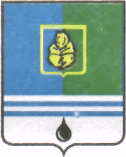 ПОСТАНОВЛЕНИЕАДМИНИСТРАЦИИ ГОРОДА КОГАЛЫМАХанты-Мансийского автономного округа - ЮгрыОб утверждении Порядка формированияи ведения реестра источников доходовбюджета города КогалымаВ соответствии с пунктом 7 статьи 47.1 Бюджетного кодекса Российской Федерации, постановлением Правительства Российской Федерации от 31.08.2016 №868 «О порядке формирования и ведения перечня источников доходов Российской Федерации»: 1. Утвердить Порядок формирования и ведения реестра источников доходов бюджета города Когалыма согласно приложению к настоящему постановлению.2. Опубликовать настоящее постановление и приложение к нему в газете «Когалымский вестник» и разместить на официальном сайте Администрации города Когалыма в информационно-телекоммуникационной сети «Интернет» (www.admkogalym.ru). 3. Настоящее постановление вступает в силу со дня его подписания, за исключением пункта 8 приложения к постановлению, вступающего в силу с 01.01.2019.4. Контроль за выполнением постановления возложить на заместителя главы города Когалыма Т.И.Черных.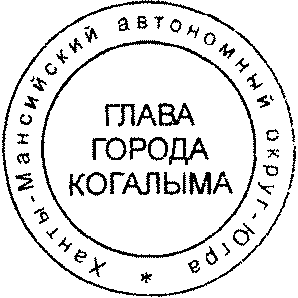 Глава города Когалыма						Н.Н.ПальчиковПриложениек постановлению Администрации города Когалымаот 13.11.2017 №2331Порядок формирования и ведения реестра источников доходов бюджета города Когалыма 1. Настоящий Порядок формирования и ведения реестра источников доходов бюджета города Когалыма (далее-Порядок) определяет состав информации, правила формирования и ведения реестра источников доходов бюджета города Когалыма.2. Реестр источников доходов бюджета города Когалыма представляют собой свод информации о доходах бюджета по источникам доходов бюджета города Когалыма, формируемой в процессе составления, утверждения и исполнения бюджета на основании перечня источников доходов Российской Федерации.3. Реестр источников доходов бюджета города Когалыма формируется и ведется в электронной форме в информационной системе управления муниципальными финансами (далее - информационная система).До момента реализации технической возможности формирования и ведения реестра источников доходов бюджета города Когалыма в информационной системе, реестр источников доходов бюджета города Когалыма формируется и ведется на бумажном носителе.4. При формировании и ведении реестра источников доходов бюджета города Когалыма в информационной системе используются усиленные квалифицированные электронные подписи лиц, уполномоченных действовать от имени участников процесса ведения реестра источников доходов бюджета города Когалыма, указанных в пункте 6 Порядка.5. Реестр источников доходов бюджета города Когалыма ведет Комитет финансов Администрации города Когалыма (далее – Комитет финансов).6. Информацию, включаемую в реестр источников доходов бюджета города Когалыма, формируют в структурированном виде, путем заполнения экранных форм веб-интерфейса информационной системы главные администраторы доходов бюджета города Когалыма.7. В реестр источников доходов бюджета города Когалыма, в отношении каждого источника дохода бюджета, участники процесса ведения реестра обеспечивают формирование следующей информации:а) наименование источника дохода бюджета;б) код (коды) классификации доходов бюджета, соответствующий источнику дохода бюджета, и идентификационный код источника дохода бюджета по перечню источников доходов Российской Федерации;в) наименование группы источников доходов бюджетов, в которую входит источник дохода бюджета и ее идентификационный код по перечню источников доходов Российской Федерации;г) информация о публично-правовом образовании, в доход бюджета которого зачисляются платежи, являющиеся источником дохода бюджета;д) информация об исполнительных органах государственной власти, органах местного самоуправления, казенных учреждениях, осуществляющих бюджетные полномочия главных администраторов доходов бюджета;е) показатели прогноза доходов бюджета по коду классификации доходов бюджета, соответствующему источнику дохода бюджета, сформированные в целях составления и утверждения решения Думы города Когалыма о бюджете города Когалыма (далее - решение о бюджете);ж) показатели прогноза доходов бюджета по коду классификации доходов бюджета, соответствующему источнику дохода бюджета, принимающие значения прогнозируемого общего объема доходов бюджета в соответствии с решением о бюджете;з) показатели прогноза доходов бюджета по коду классификации доходов бюджета, соответствующему источнику дохода бюджета, принимающие значения прогнозируемого общего объема доходов бюджета в соответствии с решением о бюджете с учетом внесенных в него изменений;и) показатели уточненного прогноза доходов бюджета по коду классификации доходов бюджета, соответствующему источнику дохода бюджета, формируемые в рамках составления сведений для составления и ведения кассового плана исполнения бюджета;к) показатели кассовых поступлений по коду классификации доходов бюджета, соответствующему источнику дохода бюджета;л) показатели кассовых поступлений по коду классификации доходов бюджета, соответствующему источнику дохода бюджета, принимающие значения доходов бюджета в соответствии с решением о бюджете.8. В реестр источников доходов бюджета города Когалыма в отношении платежей, являющихся источником дохода бюджета, участниками процесса ведения реестра включается следующая информация:а) наименование источника дохода бюджета;б) код (коды) классификации доходов бюджета, соответствующий источнику дохода бюджета;в) идентификационный код по перечню источников доходов Российской Федерации, соответствующий источнику дохода бюджета;г) информация о публично-правовом образовании, в доход бюджета которого зачисляются платежи, являющиеся источником дохода бюджета;д) информация об исполнительных органах государственной власти, органах местного самоуправления, казенных учреждениях, осуществляющих бюджетные полномочия главных администраторов доходов бюджета по источнику дохода бюджета;е) информация об исполнительных органах государственной власти, органах местного самоуправления, казенных учреждениях, осуществляющих бюджетные полномочия администраторов доходов бюджета по источнику дохода бюджета;ж) наименование органов и организаций осуществляющих оказание муниципальных услуг (выполнение работ), предусматривающих за их осуществление получение платежа по источнику дохода бюджета (в случае если указанные органы не осуществляют бюджетных полномочий главного администратора доходов бюджета по источнику дохода бюджета);з) суммы по платежам, являющимся источником дохода бюджета, начисленные в соответствии с бухгалтерским учетом администраторов доходов бюджета по источнику дохода бюджета;и) суммы по платежам, являющимся источником дохода бюджета, информация о начислении которых направлена администраторами доходов бюджета по источнику дохода бюджета в информационную систему о государственных и муниципальных платежах;к) кассовые поступления от уплаты платежей, являющихся источником дохода бюджета, в соответствии с бухгалтерским учетом администраторов доходов бюджета по источнику дохода бюджета;л) информация об уплате платежей, являющихся источником дохода бюджета, направленная в информационную систему о государственных и муниципальных платежах;м) информация о количестве оказанных муниципальных услуг (выполненных работ), иных действий органов местного самоуправления, муниципальных учреждений, иных организаций, за которые осуществлена уплата платежей, являющихся источником дохода бюджета.9. В рамках составления решений о бюджете информация, включаемая в реестр источников доходов бюджета, формируется на основе предварительной информации, подготовленной в информационной системе главными администраторами доходов бюджета города Когалыма, в сроки, установленные графиком подготовки, рассмотрения документов и материалов, разрабатываемых при составлении проекта бюджета города Когалыма на очередной финансовый год и плановый период.10. Комитет финансов обеспечивает включение в реестр источников доходов бюджета города Когалыма информации, указанной в пунктах 7, 8 Порядка, в следующие сроки:а) информации, указанной в подпунктах «а» - «д» пункта 7 и подпунктах «а» - «ж» пункта 8 Порядка, - незамедлительно, но не позднее 1 рабочего дня со дня внесения указанной информации в перечень источников доходов Российской Федерации;  б) информации, указанной в подпунктах «ж», «з» и «л» пункта 7 Порядка, - не позднее 5 рабочих дней со дня принятия или внесения изменений в решение о бюджете;в) информации, указанной в подпункте «и» пункта 7 Порядка, - не позднее 10-го рабочего дня каждого месяца года;г) информации, указанной в подпунктах «и» и «л» пункта 8 Порядка, - незамедлительно, но не позднее 1 рабочего дня со дня направления указанной информации в информационную систему о государственных и муниципальных платежах;д) информации, указанной в подпункте «е» пункта 7 Порядка, - в сроки, установленные графиком подготовки, рассмотрения документов и материалов, разрабатываемых при составлении проекта бюджета города Когалыма на очередной финансовый год и плановый период;е) информации, указанной в подпункте «к» пункта 7 и подпунктах «к» и «м» пункта 8 Порядка, - не позднее 10-го рабочего дня каждого месяца года;ж) информации, указанной в подпункте «з» пункта 8 Порядка, - незамедлительно, но не позднее 1 рабочего дня после осуществления начисления.11. Комитет финансов в целях ведения реестра источников доходов бюджета города Когалыма в течение 1 рабочего дня со дня представления участником процесса ведения реестра информации, указанной в пунктах 7, 8 Порядка, обеспечивает в автоматизированном режиме проверку:а) наличия информации в соответствии с пунктами 7, 8 Порядка;б) соответствия порядка формирования информации правилам, установленным в соответствии с пунктом 14 Порядка.12. В случае положительного результата проверки, указанной в пункте 11 Порядка, информация, представленная участником процесса ведения реестра, образует следующие реестровые записи реестра источников доходов бюджета города Когалыма, которым Комитет финансов присваивает уникальные номера:а) в части информации, указанной в пункте 7 Порядка, - реестровую запись источника дохода бюджета реестра источников доходов бюджета города Когалыма;б) в части информации, указанной в пункте 8 Порядка, - реестровую запись платежа по источнику дохода бюджета реестра источников доходов бюджета города Когалыма.При направлении участником процесса ведения реестра измененной информации, указанной в пунктах 7 и 8 Порядка, ранее образованные реестровые записи обновляются.В случае отрицательного результата проверки, указанной в пункте 11 Порядка, информация, представленная участником процесса ведения реестра в соответствии с пунктами 7 и 8 Порядка, не образует (не обновляет) реестровые записи. В указанном случае Комитет финансов в течение не более 1 рабочего дня со дня представления участником процесса ведения реестра информации уведомляет его об отрицательном результате проверки посредством направления протокола, содержащего сведения о выявленных несоответствиях.13. В случае получения предусмотренного пунктом 12 Порядка протокола участник процесса ведения реестра в срок не более 3 рабочих дней со дня его получения устраняет выявленные несоответствия и повторно представляет информацию для включения в реестр источников доходов бюджета города Когалыма.14. Формирование информации, предусмотренной пунктами 7, 8 Порядка, для включения в реестр источников доходов бюджета города Когалыма осуществляется в соответствии с Положением о государственной интегрированной информационной системе управления общественными финансами «Электронный бюджет», утвержденным постановлением Правительства Российской Федерации от 30.06.2015 №658                                 «О государственной интегрированной информационной системе управления общественными финансами «Электронный бюджет».От  «13»ноября2017г. № 2331